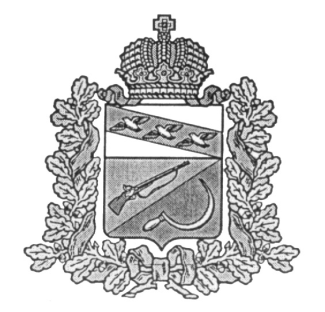 АДМИНИСТРАЦИЯПРИГОРОДНЕНСКОГОСЕЛЬСОВЕТАЩИГРОВСКОГО РАЙОНА КУРСКОЙ ОБЛАСТИ     ПОСТАНОВЛЕНИЕ От «02» декабря  2015 года           №153                                                                                           Об утверждении топливно-энергетического баланса В соответствии с Федеральным законом от 23.11.2009 г. №261-ФЗ «Об энергосбережении и повышении энергетической эффективности и о внесении изменений в отдельные законодательные акты Российской Федерации»; постановлением Правительства Российской Федерации от 31.12.2009 года №1225 «О требованиях к региональным и муниципальным программам в области энергосбережения и повышения энергетической эффективности» на основании Приказа Министерства энергетики РФ от 14.12.2011 года №600 «Об утверждении Порядка составления топливно-энергетических балансов субъектов Российской Федерации, муниципальных образований», Администрация Пригородненского сельсовета Щигровского района Курской области                                ПОСТАНОВЛЯЕТ:1. Утвердить топливно-энергетический баланс муниципального образования «Пригородненский сельсовет» Щигровского района Курской области за 2014 год.  (Приложение 1).2. Контроль за выполнением настоящего постановления оставляю за собой.                                                                                                                                                                                                                                 	3.Постановление вступает в силу со дня его подписания.                                                             Глава Пригородненского сельсовета                                  В.И.Воронин                                      Приложение 1                                                                   Утверждаю                                                       Глава Пригородненского сельсовета                                                       Щигровского района                                                       ___________ В.И.ВоронинТопливно-энергетический баланс.Пригородненского сельсовета Щигровского района Курской области за 2014 годОднопродуктовый баланс энергетических ресурсовПригородненского сельсоветаОднопродуктовый баланс энергетических ресурсовПригородненского сельсоветаУголь Сырая 
нефть Нефте-  
продуктыПрирод-
ный газм 3Прочее 
твердое
топливоГидро-
энер- 
гия   
и НВИЭАтом-
ная  
энер-
гия  Элек-  
триче- 
ская   
энергиякВт.Тепловая
энергия Всего 1   2   3   4   5   6   7  8   9    10   Производство           
энергетических ресурсов1     Ввоз                   2     185008810515222901610Вывоз                  3     Изменение запасов      4     Потребление первичной  
энергии                5     185008810515222901610Статистическое         
расхождение            6     Производство           
электрической энергии  7     Производство тепловой  
энергии                8     Теплоэлектростанции    8.1   Котельные              8.2   Электрокотельные       
и теплоутилизационные  
установки              8.3   Преобразование топлива 9     Переработка нефти      9.1   Переработка газа       9.2   Обогащение угля        9.3   Собственные нужды      10    Потери при передаче    Конечное потребление   
энергетических ресурсов12    185008810515222910610Сельское хозяйство,    
рыболовство и          
рыбоводство            13    Промышленность         14    Продукт 1              14.1  ...                    ...   Продукт n              14.n  Прочая промышленность  Строительство          15    Транспорт и связь      16    Железнодорожный        16.1  Трубопроводный         16.2  Автомобильный          16.3  Прочий                 16.4  Сфера услуг   (Бюджет)         17    1500094000109000Население              18    18350889575222793610Использование топливно-
энергетических ресурсов
в качестве сырья и на  
нетопливные нужды      Строки топливно-энергетического    
баланса                Номер 
строк 
балансаВид энергетического   
ресурса    м. 3Тонн условного топлива1234Производство энергетических ресурсов   1   Ввоз                                   2   Природный газ1850088Вывоз                                  3   Изменение запасов                      4   Потребление первичной энергии          5   Природный газ1850088Статистическое расхождение             6   Производство электрической энергии     7   Производство тепловой энергии          8   Теплоэлектростанции                    8.1  Котельные                              8.2  Электрокотельные и тепло-              
утилизационные установки               8.3  Преобразование топлива                 9   Переработка нефти                      9.1  Переработка газа                       9.2  Обогащение угля                        9.3  Собственные нужды                      10   Потери при передаче                    11   Конечное потребление энергетических    
ресурсов                               12   Природный газ1850088Сельское хозяйство, рыболовство и      
рыбоводство                            13   Промышленность                         14   Продукт 1                              14.1  ...                                    ...  Продукт n                              14.n  Прочая промышленность                  Строительство                          15   Транспорт и связь                      16   Железнодорожный                        16.1  Трубопроводный                         16.2  Автомобильный                          16.3  Прочий                                 16.4  Сфера услуг  ( Бюджет)                          17   Природный газ15000Население                              18   Природный газ1835088Использование топливно-энергетических  
ресурсов в качестве сырья и на         
нетопливные нужды                      19   Строки топливно-энергетического    
баланса                Номер 
строк 
балансаВид энергетического   
ресурса            кВт.Тонн условного топлива1234Производство энергетических ресурсов   1   Ввоз                                   2   электроэнергия1051522Вывоз                                  3   Изменение запасов                      4   Потребление первичной энергии          5   электроэнергия1051522Статистическое расхождение             6   Производство электрической энергии     7   Производство тепловой энергии          8   Теплоэлектростанции                    8.1  Котельные                              8.2  Электрокотельные и тепло-              
утилизационные установки               8.3  Преобразование топлива                 9   Переработка нефти                      9.1  Переработка газа                       9.2  Обогащение угля                        9.3  Собственные нужды                      10   Потери при передаче                    11   Конечное потребление энергетических    
ресурсов                               12   электроэнергия1051522Сельское хозяйство, рыболовство и      
рыбоводство                            13   Промышленность                         14   Продукт 1                              14.1  ...                                    ...  Продукт n                              14.n  Прочая промышленность                  Строительство                          15   Транспорт и связь                      16   Железнодорожный                        16.1  Трубопроводный                         16.2  Автомобильный                          16.3  Прочий                                 16.4  Сфера услуг  ( Бюджет)                          17   электроэнергия94000Население                              18   электроэнергия957522Использование топливно-энергетических  
ресурсов в качестве сырья и на         
нетопливные нужды                      19   